STANT YERLERİ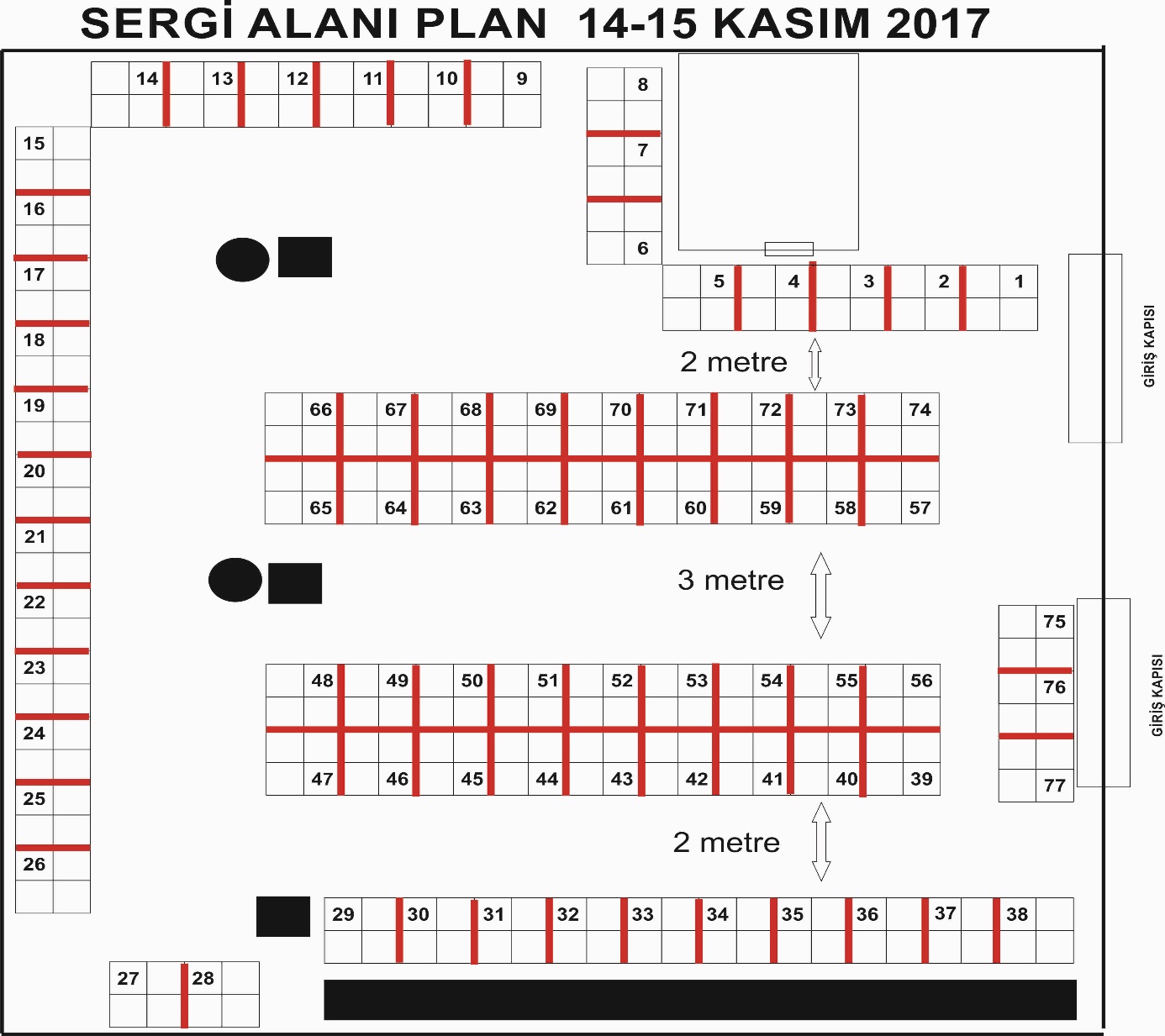 STANT ÖZELLİKLERİ		Stant Alanı ve Stant Kurulumu ile İlgili Genel Bilgiler;Stant alanı ölçüsü 2 metre genişlik, 2 metre derinlik ve 2,5 metre yüksekliktedir.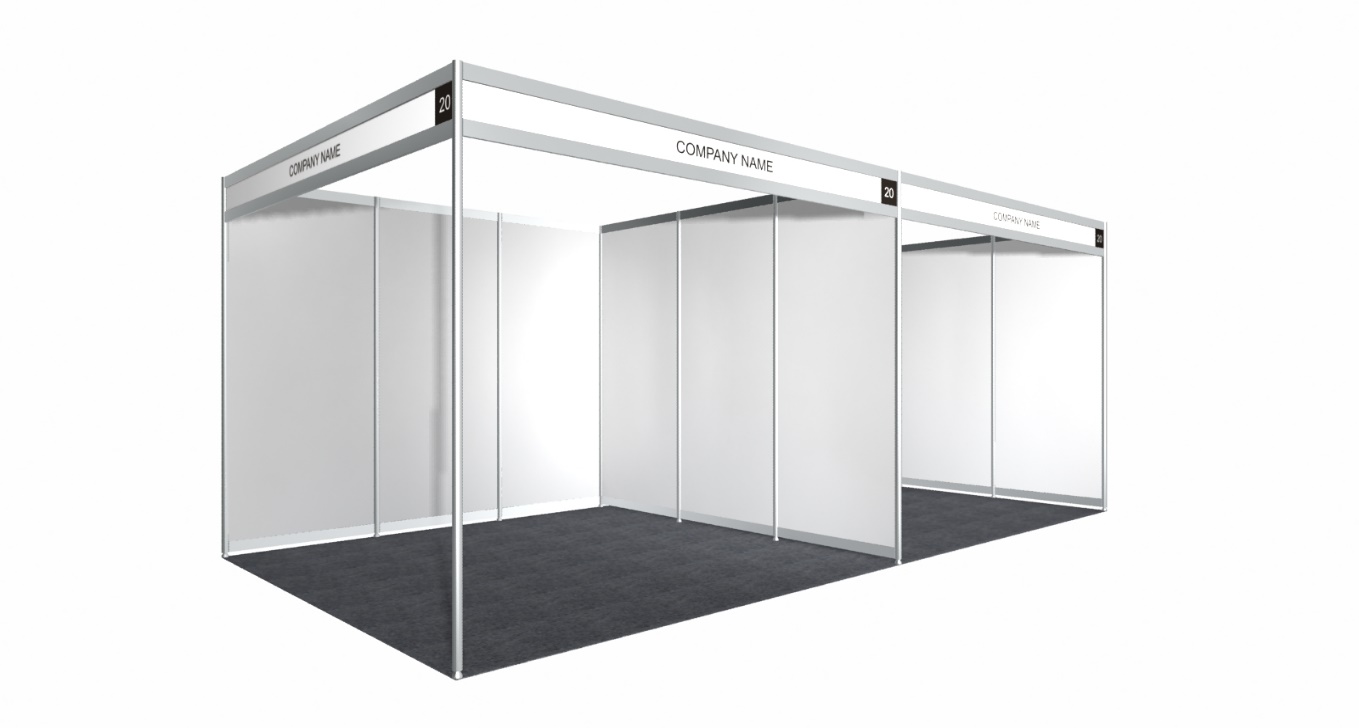 